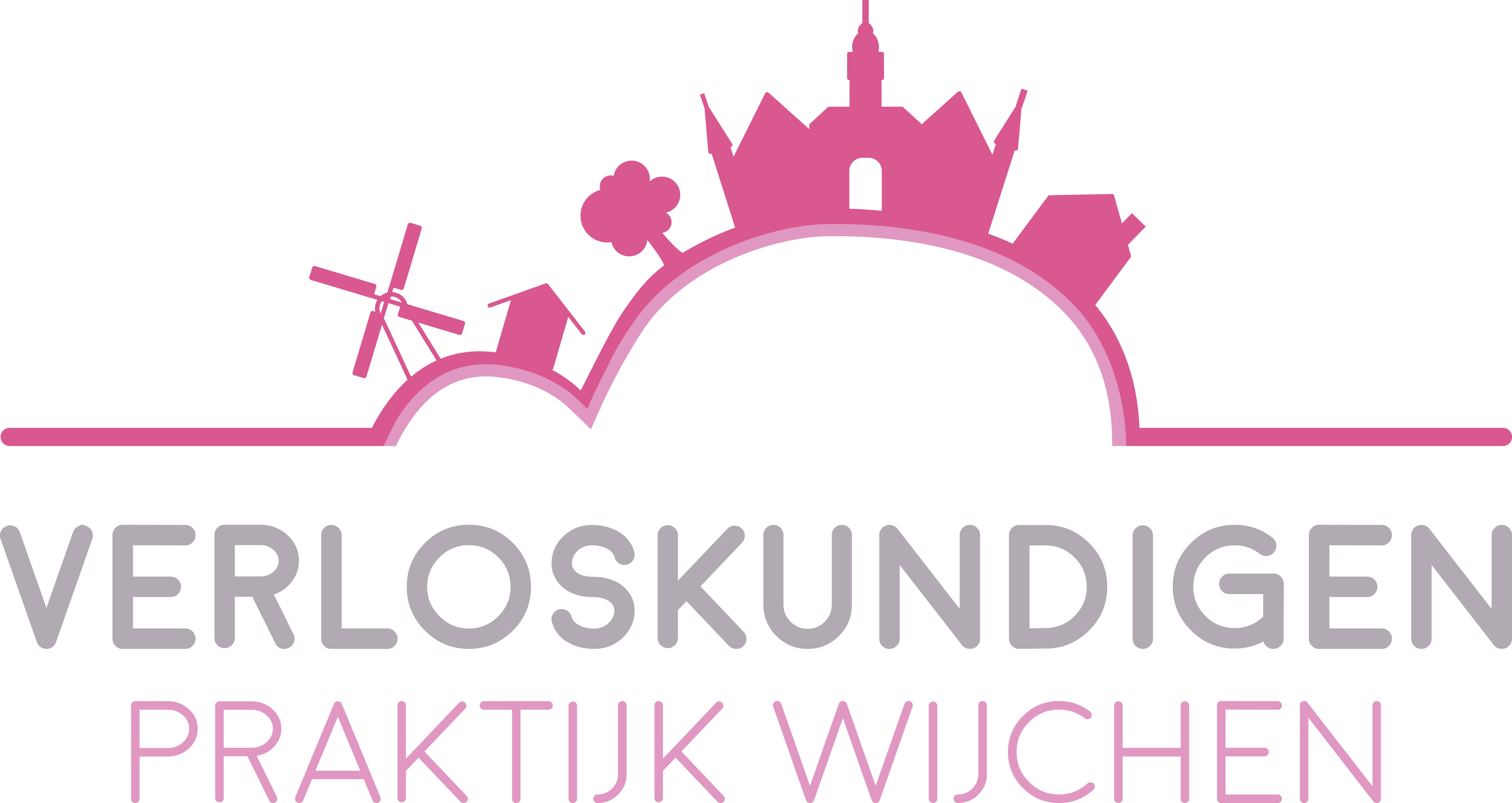 
Benodigdheden voor de bevalling en de kraamperiodeKraampakket, dit wordt meestal geleverd door de zorgverzekeraar, 
kijk dit na in jouw polis. Dit bevat ongeveer het volgende:2 pakken kraamverband 1 pak inlegluiers1 pak zig-zag watten2 doosjes steriele gaasjes (16x1st/pc)1 pakje steriele gaasjes ( 10x10)navelklemflesje alcohol 70%10 celstofonderleggers ( 60x60 cm)1 kraammatras1 rolletje tape1 bedzeil OF plastic afdekfolie die het gehele matras bedektnetbroekjeZelf aan te schaffen:Bedverhogers (klossen of kratjes), het kraambed moet minimaal 80 cm hoog.Digitale thermometer (geen oorthermometer) Niet verplicht, maar wel heel behulpzaam tijdens weeën is een waterzak/plastic kruik, z.n. ook meenemen naar het ziekenhuis. Poedervormig totaal wasmiddelVloeibare zeep in drukflacon (hygiënischer dan stukje zeep)Plastic kan (om af te spoelen na gebruik van toilet of po)Pedaalemmerzakken (om afval hygiënisch te verwijderen)VuilniszakkenBoterhamzakjes (plastic) in verband met hygiënische verwerking van kraamverbandVoor de thuisbevalling komt daar nog bij:Ondersteek OF po2 plastic emmerswashandjes, handdoekentoiletpapierlamp of looplamp (100 Watt)noodverlichting (zaklantaarn, autopechlamp)reserve-zekeringenEventuele bijverwarming voor de kraamkamer10 hydrofiel luiersplastic bak(je) voor water ( b.v. grote maatbeker of sla-bak) een tafeltje of strijkplank in de buurt van het bed om onze spullen op te zettenDe bedverhogers OF klossen en de ondersteek OF po kun je lenen bij de Thuiszorgwinkel van Medipoint:Passedwarsstraat 69A, Wijchen. Openingstijden: maandag t/m vrijdag 9.00 – 13.00u.  Het is goed om een tas klaar te zetten vanaf 36 weken zwangerschap indien je naar het ziekenhuis wenst te gaan voor de bevalling, maar ook voor onvoorziene gebeurtenissen wanneer je alsnog naar het ziekenhuis moet gaan bij een thuisbevalling. Inhoud van de tas:Baby-uitzetIn vele boeken en tijdschriften zijn lijstjes te vinden met benodigdheden. Onderstaande lijst gaat uit van de minimaal benodigde hoeveelheid spullen en past bij onze werkwijze en die van de kraamverzorgenden uit onze regio.ledikantje/wiegje met passend matras.hoofdbeschermers met fiberfill leveren verstikkingsgevaar op en raden wij sterk afcommode/kastaankleedkussen12 á 18 hydrofiele luiers (worden gebruikt om de baby af te drogen en in de eerste week als luiers) 2 pakken wegwerpluiers of 24 katoenen luiers (dan ook 6 plastic strikslips)6 washandjes (hydrofiel)6 rompertjes maat 56 en 3 rompertjes maat 624 truitjes maat 56 en 3 truitjes maat 622 mutsjes3 flanellen doeken (luierformaat) : niet perse noodzakelijk9 spuugdoekjes van badstof2 baby-capesBaby-wasgel, baby-olie, babyzalf voor de billetjeshaarkam en/of borsteltjestevig babybadje met standaardevt. schone emmer om baby in te baden2 dekentjes. Dit mag van wol, katoen of synthetisch materiaal zijn.  Het gebruik van dekbedjes wordt afgeraden door Stichting Consument en Veiligheid. Wij volgen dit advies op https://www.veiligheid.nl/kinderveiligheid/slapen2 onderlakentjes en 2 bovenlakentjes2 moltonhoeslakens2 moltondoeken (zonder zeil)2 kruiken zonder naad (“metalen”) en 2 kruikenzakkenAlleen als je kiest voor kunstvoeding: 2 zuigflessen (met maatverdeling vanaf 10 cc) en2 spenen (voor pasgeborene)1 flessenborsteltjezuigelingenvoeding voor de pasgeborene
Voor de kraamvrouwVoor de babyVoor de partnernachthemd of T-shirtwarme kleertjesfototoestel/filmcameraOndergoedvoedingsBHjasje en mutsjeMuntje €0,20 voor de rolstoelwarme sokkenbaby-capelectuur/krant/fruit of snoepgoedbadjasdekentjetelefoon en tel. nrs van familieslippersveilig kinderstoeltje voor de autoevt. slapen in ziekenhuistoilettasdextrose (suikersnoepjes) 